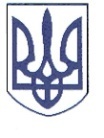 РЕШЕТИЛІВСЬКА МІСЬКА РАДАПОЛТАВСЬКОЇ ОБЛАСТІРОЗПОРЯДЖЕННЯ	27 лютого 2024 року                    м. Решетилівка                                              №  48Про виплату грошової допомогидля    ліквідації    наслідків надзвичайних   ситуацій техногенного,  природного,соціального  характеруВідповідно  до  ст. 34 Закону  України  ,,Про  місцеве   самоврядування  в Україні”, рішення  Решетилівської міської ради восьмого скликання  від 22 грудня 2023 року № 1738-42-VIIІ „Про стан виконання Комплексної програми соціального захисту населення Решетилівської міської ради на 2018-2023 роки та затвердження відповідної програми на 2024-2028 роки”, протоколу   засідання   комісії щодо   визначення   суми     виплати     матеріально-грошової     допомоги  громадянам постраждалим   внаслідок   надзвичайних    ситуацій   техногенного,   природного, соціального характеру від  21  лютого  2024 року  №1,  розглянувши    заяву     та      подані      документи  Копʼяк Надії МихайлівниЗОБОВ’ЯЗУЮ:Відділу бухгалтерського обліку, звітності та адміністративно-господарського забезпечення виконавчого комітету міської ради (Момот Світлана)  виплатити   грошову допомогу в розмірі 10 000 (десять тисяч грн. 00 коп.)  Копʼяк Надії Михайлівні, яка зареєстрована та проживає за адресою: *** Полтавської області.Міський голова                                                                       Оксана ДЯДЮНОВА